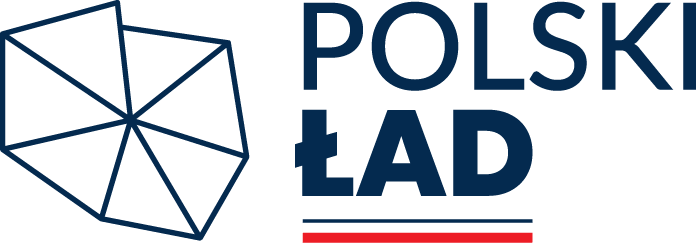 IGK.271.03.2022														Załącznik nr 5 do SWZ…...................................................................                                                          (pieczęć adresowa firmy Wykonawcy) WYKAZ OSÓBKTÓRE BĘDĄ UCZESTNICZYĆ W WYKONYWANIU ZAMÓWIENIADotyczy: postępowanie o udzielenie zamówienia pn. Adaptacja budynku wieży wodnej na Centrum Turystyki, Kultury i Rozwoju Społecznego *należy wpisaćDokument należy wypełnić i podpisać kwalifikowanym podpisem elektronicznym lub podpisem zaufanym lub podpisem osobistym.Zamawiający zaleca zapisanie dokumentu w formacie PDF. L.pImię i Nazwisko osoby skierowanej do realizacji zamówieniaPosiadane uprawnienia budowlane niezbędne 
do wykonania zamówienia (nr uprawnień, rodzaj  oraz data ich wydania)Doświadczenie osób skierowanych do realizacji zamówieniaZakres powierzonych czynności-funkcjaPodstawa dysponowania osobami (umowa o pracę na czas nieokreślony/ określony do dnia …. , umowa zlecenie)*1234561.Uprawnienia budowlane do kierowania robotami budowlanymi bez ograniczeń w specjalności konstrukcyjno-budowlanej 